Снежинка- декор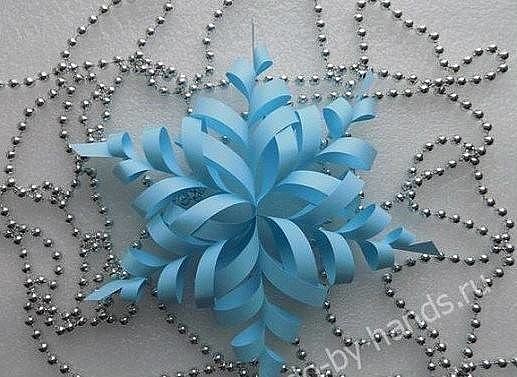 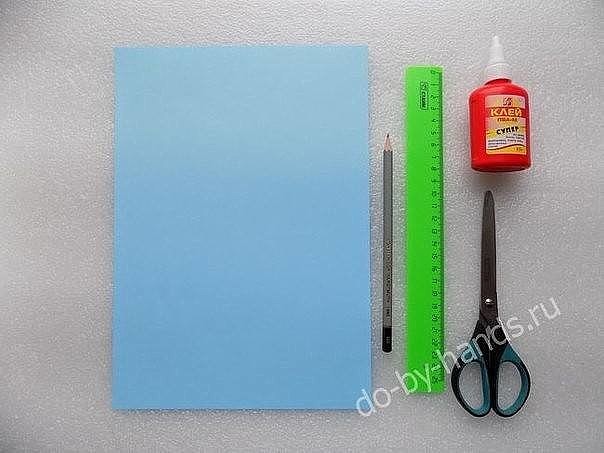 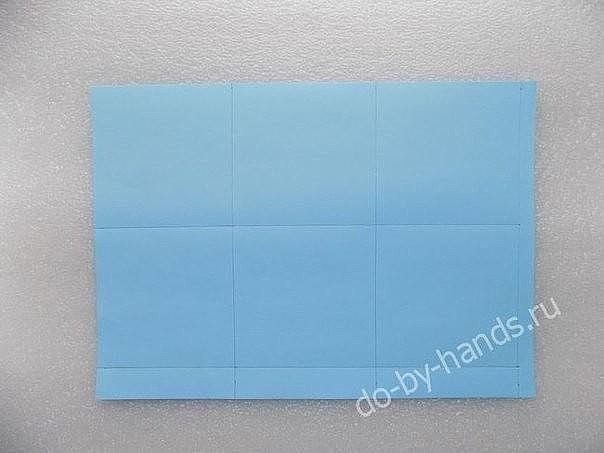 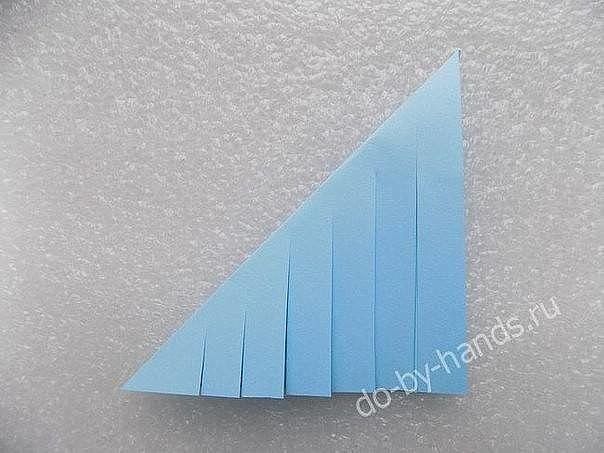 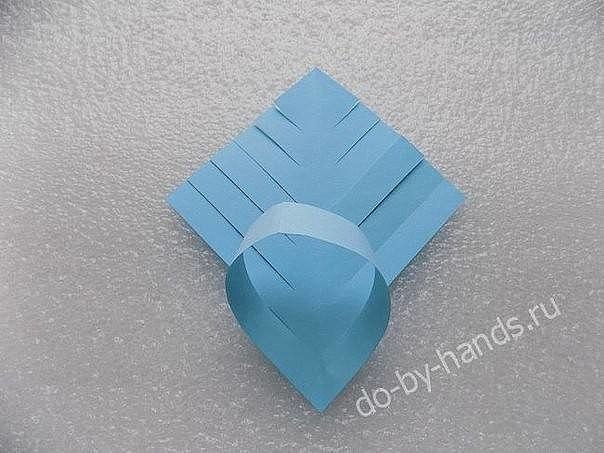 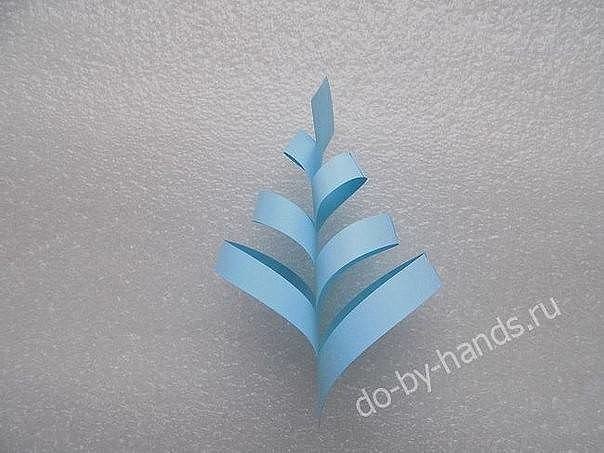 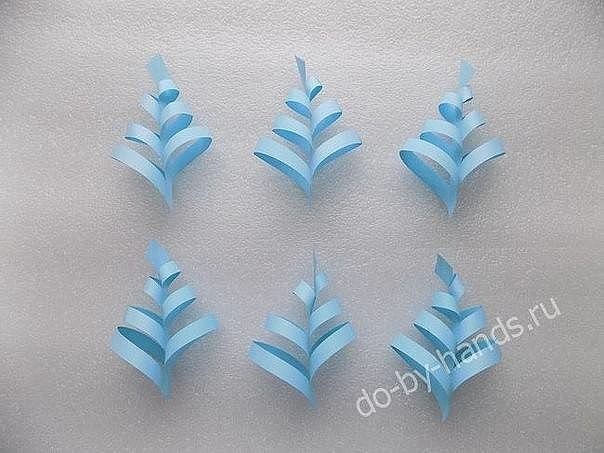 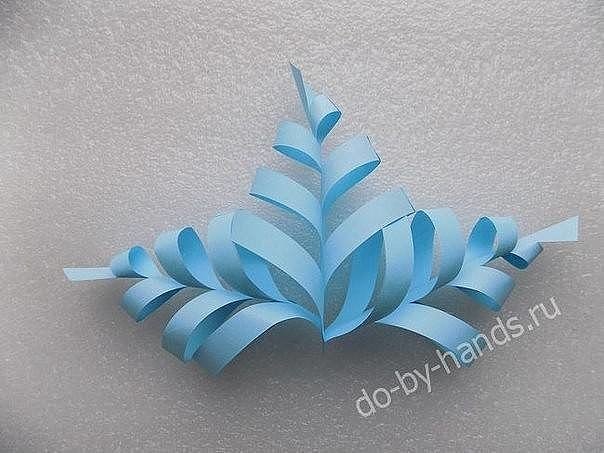 